WHIPPED CREAM RELEASES NEW REMIX EP FOR LATEST SINGLE, “I WON’T LET YOU FALL”LISTEN HERE: https://bigbeat.lnk.to/IWLYFRemixesPR WATCH EPISODE 1 OF “WHO IS WHIPPED CREAM?” HERE TO LEARN MORE ABOUT HER CHILDHOOD & WHAT FUELS WHIPPED CREAMOUT TODAY VIA BIG BEAT RECORDS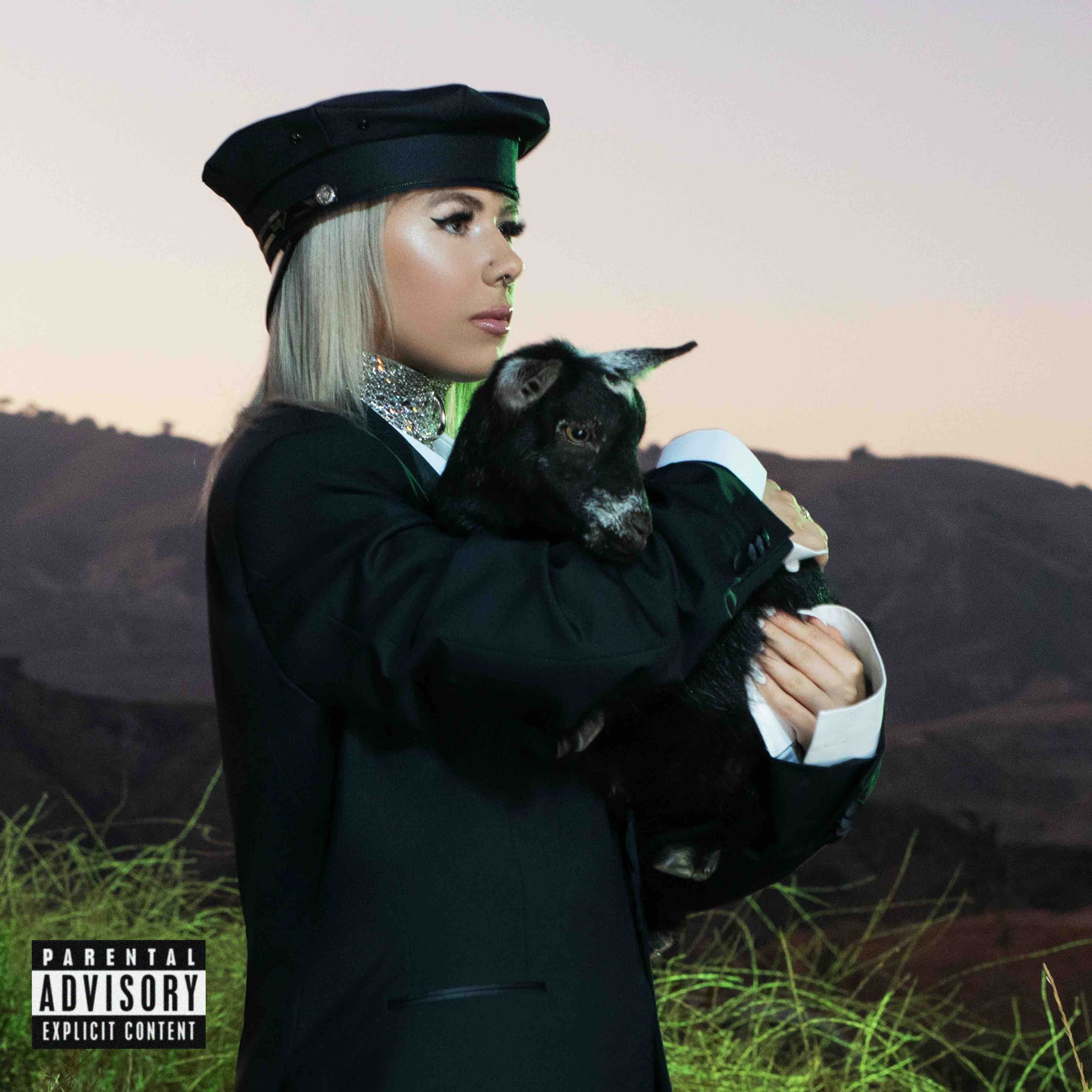 If there’s one artist who hasn’t let 2020 get in their way, it’s rising producer WHIPPED CREAM. Her debut WHO IS WHIPPED CREAM EP came out earlier this year to critical acclaim globally and has already spawned hit after hit after hit thanks to her uncompromising, boundary-pushing production style. Today, WHIPPED CREAM has rolled out a brand-new remix package via Big Beat Records for her recent smash “I Won’t Let You Fall” (ft. Finn Askew), featuring reworks of the track from Hermitude, Whales, BRVMES and Majestic - LISTEN HERE!While the original version of “I Won’t Let You Fall” throbs with ominous bass undertones, WHIPPED CREAM naturally recruited a brilliantly diverse crew for the remixes. The Australian duo Hermitude infuses theirs with a feel-good electro hip-hop touch, while rising Israeli producer Whales brings a heavy bass spin. WHIPPED CREAM even coaxed the dark, mysterious underground producer BRVMES out of the shadows to contribute a sinister remix that goes big on underlying vintage synths; legendary North London producer Majestic caps off the remix EP with his genre-defying spin which gives the track a seamless bass, house garage vibe.If WHIPPED CREAM was still able to dominate 2020 despite all its challenges, imagine what 2021 and beyond has in store. Stay tuned for more to come.I Won't Let You Fall Remix EP Tracklisting:I Won’t Let You Fall (feat. Finn Askew) [Hermitude Remix]I Won’t Let You Fall (feat. Finn Askew) [Whales Remix]I Won’t Let You Fall (feat. Finn Askew) [BRVMES Remix]I Won’t Let You Fall (feat. Finn Askew) [Majestic Remix]CONNECT WITH WHIPPED CREAM:Instagram | Facebook | Twitter | SpotifyPRESS ASSETS: https://press.wearebigbeat.com/artists/whipped-cream/FOR MORE INFORMATION:Paige Rosoff – Big Beat Records Paige.Rosoff@atlanticrecords.com